Какие законы вступают в силу в апреле 2024 года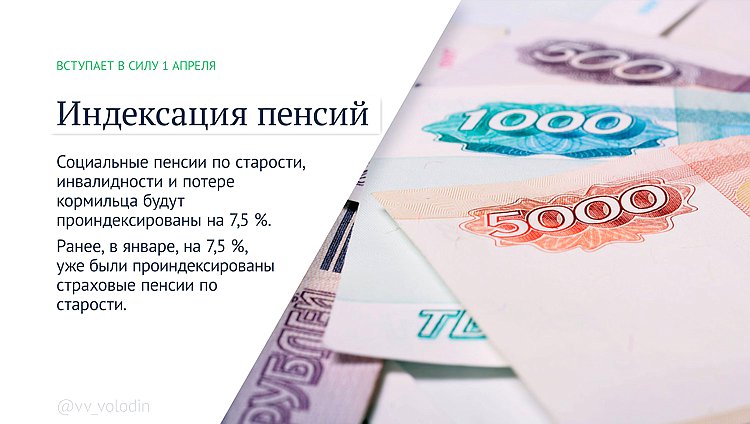 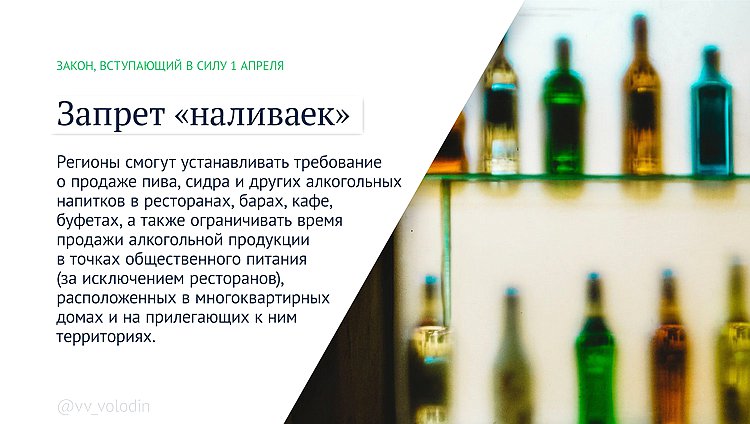 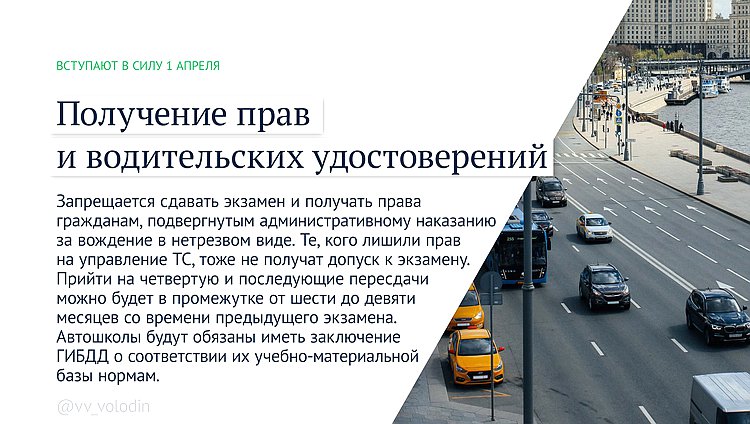 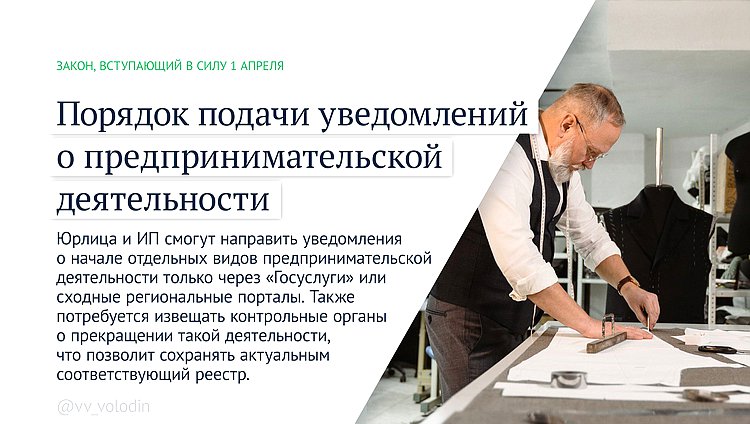 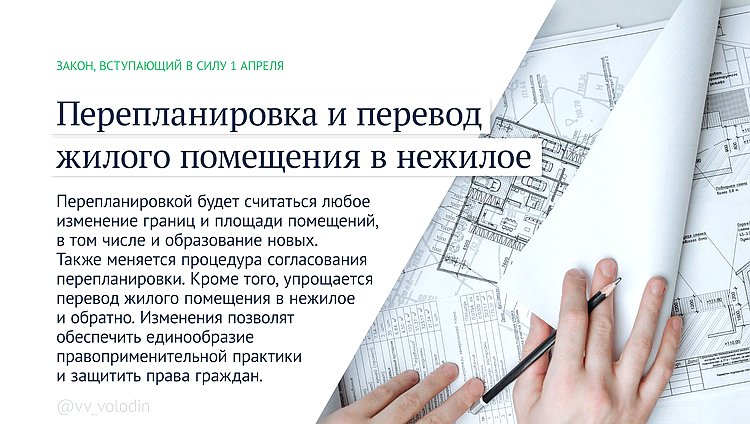 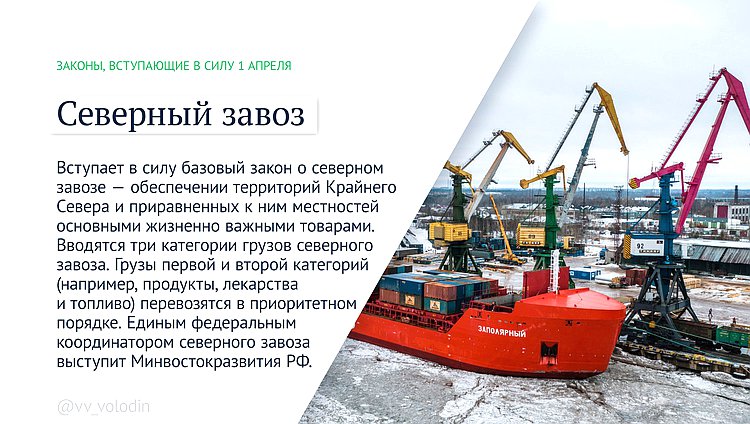 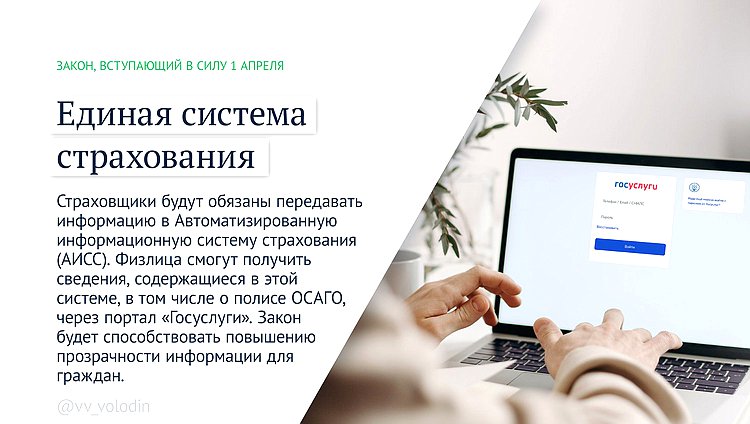 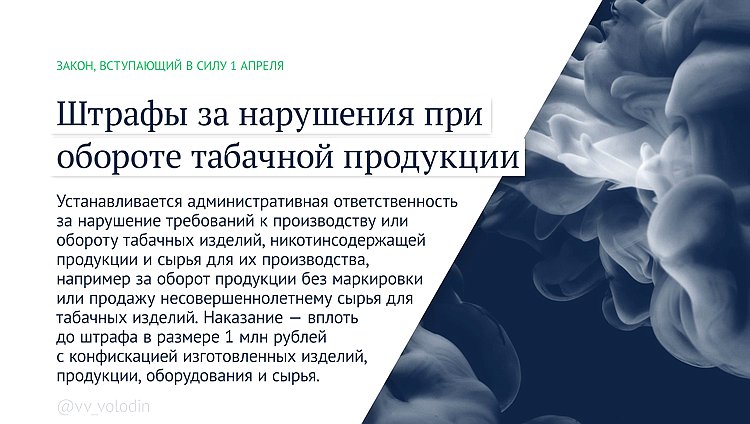 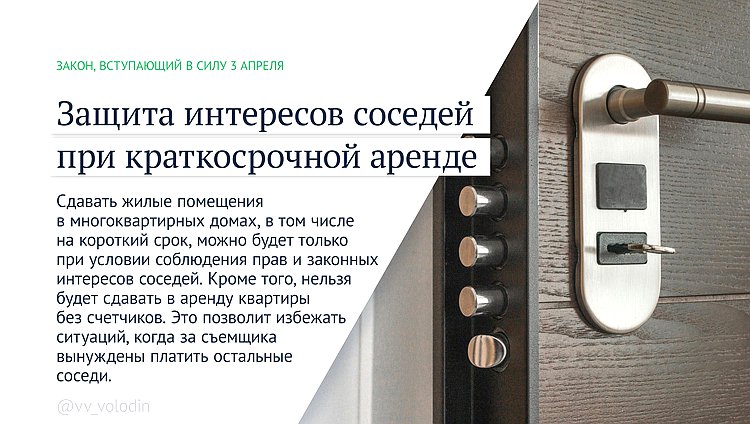 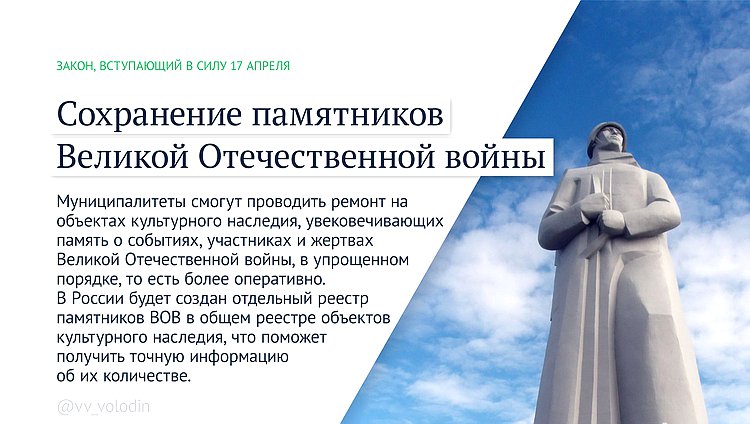 